Повестказаседания КЧС и ОПБ  Пластовского  муниципального районаг. Пласт                                                  от  03  февраля  2020   года  11.001.Об организации подготовки к пропуску паводковых вод на территории Пластовского муниципального района в 2020 году.Заслушивание глав сельских поселений и руководителей предприятий:  Главы Борисовского сельского поселения   Фролова А.С.;ВрИП главы Демаринского сельского поселения  Мирошкиной Т.Н.;Главы Кочкарского сельского поселения  Кривозубовой Е.В.;Главы Степнинского сельского поселения  Гордиенко А.В.;Директора ООО «РУК»  Токарева Ф.В.;Начальника ПМОКХ  Трубаевой Л.В.;Руководителя  АО «Южуралзолото Группа Компаний»  Бергера Р.В.;Руководителя ООО «Пласт-Рифей» Филиппова С.Н.;Руководителя ОП Пластовский участок ООО «Урал-Сервис-Групп» Томина А.В.;Начальника отдела благоустройства и дорожного хозяйстваадминистрации Пластовского муниципального района Костиной Н.Е.2.Итоги обучения населения Пластовского муниципального района по вопросам ГО и защиты от ЧС в 2019 году и задачи на 2020 год.    Информация начальника отдела по делам ГО, ЧС и ЕДДСШамсутдинова Х.З.И.о. начальника  ПСЧ-71 Иванова Е.В.3.Рассмотрение и утверждение комплексного плана мероприятий по обучению неработающего населения на территории Пластовского муниципального района на 2020 г.Информация начальника отдела по делам ГО,ЧС и ЕДДС Шамсутдинова Х.З.Председатель КЧС и ОПБ  района                         А.В. Неклюдов Секретарь КЧС и ОПБ  района                               И.А. ПарфиненкоЧленам КЧС и ОПБПластовского муниципального района           03 февраля  2020 г. в 11.00 под председательством главы Пластовского муниципального района, председателя КЧС и ОПБ  состоится заседание КЧС и ОПБ района по вопросам:1. Об организации подготовки к пропуску паводковых вод на территории Пластовского муниципального района в 2020 году.  Информация:Главы Борисовского сельского поселения   Фролова А.С.;ВрИП главы Демаринского сельского поселения  Мирошкиной Т.Н.;Главы Кочкарского сельского поселения  Кривозубовой Е.В.;Главы Степнинского сельского поселения  Гордиенко А.В.;Директора ООО «РУК»  Токарева Ф.В.;Начальника ПМОКХ  Трубаевой Л.В.;Руководителя  АО «Южуралзолото Группа Компаний»  Бергера Р.В.;Руководителя ООО «Пласт-Рифей» Филиппова С.Н.;Руководителя ОП Пластовский участок ООО «Урал-Сервис-Групп»Томина А.В.;Начальника отдела благоустройства и дорожного хозяйстваадминистрации Пластовского муниципального района Костиной Н.Е.         2. Итоги обучения населения Пластовского муниципального района по вопросам ГО и защиты от ЧС в 2019 году и задачи на 2020 год.Информация начальника отдела по делам ГОЧС и ЕДДС  Шамсутдинова Х.З.И.о.начальника ПСЧ-71 Иванова Е.В.        3. Рассмотрение и утверждение комплексного плана мероприятий по обучению неработающего населения на территории Пластовского муниципального района на 2020 г.Информация начальника отдела по делам ГОЧС и ЕДДС Шамсутдинова Х.З.Зам.  председателя КЧС и ОПБ                                   Х.З.ШамсутдиновП Р О Т О К О Л №1заседания КЧС и ОПБ  Пластовского  муниципального районаг. Пласт                                                    от  3 февраля  2020  года   11.00Председательствовал Глава Пластовского муниципального района,Председатель КЧС и ОПБА.В. НеклюдовПрисутствовали:Члены КЧС и ОПБПластовского муниципального района:     Приглашенные:                  Иванов Е.В., Костина Н.Е.,                                            Мирошкина Т.Н., Шептигин В.Н.  Об организации подготовки к пропуску паводковых вод на территории Пластовского муниципального района в 2020 году.Слушали информацию: Главы Борисовского сельского поселения   Фролова А.С.;ВрИП главы Демаринского сельского поселения  Мирошкиной Т.Н.;И.О главы Кочкарского сельского поселения  Кривозубовой Е.В.;Главы Степнинского сельского поселения  Гордиенко А.В.;Директора ООО «РУК»  Токарева Ф.В.;Начальника ПМОКХ  Трубаевой Л.В.;Руководителя  АО «Южуралзолото Группа Компаний»  Бергера Р.В.;Руководителя ООО «Пласт-Рифей» Филиппова С.Н.;Руководителя ОП Пластовский участок ООО «Урал-Сервис-Групп» Томина А.В.;Начальника отдела благоустройства и дорожного хозяйстваадминистрации Пластовского муниципального района Костиной Н.Е.Итоги обучения населения Пластовского муниципального района по вопросам ГО и защиты от ЧС в 2019 году и задачи на 2020 год.           Информацию доложили:     - начальник отдела по делам ГО,ЧС и ЕДДС Шамсутдинов Х.З .;     - и.о.начальника  ПСЧ-71 Иванов Е.В.Рассмотрение и утверждение комплексного плана мероприятий по обучению неработающего населения на территории Пластовского муниципального района на 2020 год. Слушали  информацию начальника отдела по делам ГО,ЧС и ЕДДСШамсутдинова Х.З.Решение КЧС и ОПБ Пластовского муниципального районаПо первому вопросу:1. Информацию глав  сельских поселений, руководителей  и должностных лиц  предприятий, организаций, учреждений  принять к сведению.2. Главам  сельских поселений, руководителям предприятий, организаций, учреждений:-уточнить порядок сбора и обмена информацией в срок до 25 февраля 2020 г.;-уточнить порядок оповещения населения  поселений об угрозе и возникновении чрезвычайной ситуации на территории поселения;-определить порядок первоочередного жизнеобеспечения населения,  особенно детей, где возможно подтопление жилых домов (с. Степное, В. Кабанка, Поляновка, Кукушка);- распространить памятки для  населения при действиях в ЧС, связанных с паводком; -спланировать и выполнить подготовительную работу для уменьшения опасных последствий весеннего половодья (вывоз снега с территории  поселений, отогрев водопроливных  канав, очистка внутридворовых проездов, укрепление блоками или камнем опор газопровода);- провести все запланированные организационно-технические мероприятия; - поддерживать в готовности силы и средства для ликвидации возможных ЧС, связанных с паводком (своевременный ремонт техники);- с началом паводка ежедневно в 7.00 и 17.00 информировать отдел по делам ГО,ЧС и ЕДДС по линии Единой дежурно-диспетчерской службы по телефонам: 112, 2-51-11 и немедленно – в случае чрезвычайной ситуации;- принять меры защиты от разрушения в период паводка скотомогильников;- провести чернение отводных канав и сливов ГТС; -организовать проверку готовности гидротехнических сооружений к безаварийному пропуску весеннего половодья и паводковых вод с оформлением актов. Акты представить в отдел по делам ГО,ЧС и ЕДДС до 1 апреля 2020 г.;-организовать проведение необходимых наблюдений за развитием паводковой обстановки;- обеспечить готовность резервов финансовых и материальных ресурсов, осуществлять взаимодействие с промышленными и транспортными организациями в целях предупреждения и локализации аварий на гидротехнических сооружениях и других чрезвычайных ситуаций, вызванных прохождением весеннего половодья и паводковых вод; - организовать взаимодействие по безаварийному пропуску паводковых вод и оперативную связь с руководителями предприятий, закрепленных за водохранилищами.	3. Руководителям предприятий и организаций, закрепленных за гидротехническими сооружениями:- провести необходимые подготовительные работы по пропуску паводковых вод (очистка сливов, дополнительные сливы, заготовка грунта для отсыпки);- организовать проведение круглосуточных наблюдений за состоянием гидротехнических сооружений, повышением уровней воды.4. АО «Южуралзолото Группа Компаний» (Бергер Р.В.):- обеспечить контроль за хвостохранилищами с целью недопущения прорывов дамб и попадания цианидов в водоемы;- не допустить подтопления жилых домов водами сброса:а) на улице Ленина;б) на улице Работница;в) вдоль технологической дороги.- оказать помощь в предоставлении тяжелой спецтехники главам сельских поселений. 5	. Линейно-техническому цеху Пластовского района   Южноуральского межрайонного центра технической эксплуатации телекоммуникаций    Челябинского филиала ПАО «Ростелеком» (Шептигин В.Н.) проверить и принять меры по приведению в готовность системы централизованного оповещения населения района, обеспечению бесперебойного прохождения информации и проверить техническую готовность средств и линий связи. 6. Отделу Министерства внутренних дел по Пластовскому району (Гладышев М.В.) обеспечить общественный порядок в период прохождения паводковых вод. 7. Отделу по делам ГО,ЧС и ЕДДС  Пластовского муниципального района (Шамсутдинов Х.З.): - организовать контроль за готовностью сил и средств по проведению мероприятий по ликвидации чрезвычайных ситуаций, возникающих в период прохождения весеннего половодья и паводковых вод и их последствий;- организовать оповещение и информирование населения о прохождении весеннего половодья, паводковых вод и чрезвычайных ситуациях.	8. Организацию  выполнения решения возложить на первого заместителя главы Пластовского муниципального района Пестрякова А.Н.   По второму вопросу:1. Принять к сведению информацию начальника отдела по делам ГО,ЧС и ЕДДС Шамсутдинова Х.З. и и.о.начальника ПСЧ-71 Иванова Е.В.  об итогах подготовки населения Пластовского муниципального района по вопросам  ГО и защиты от ЧС в 2019 году.2. Главной задачей по подготовке органов управления, сил ГО и РСЧС  считать совершенствование знаний, навыков и умений, направленных на реализацию  государственной политики Российской Федерации в области гражданской обороны, защиты населения и территорий от чрезвычайных ситуаций природного и техногенного характера  (далее - ЧС), снижение рисков и смягчение последствий ЧС для обеспечения безопасности населения, стабильного социально-экономического развития, а также совершенствования системы защиты населения в мирное и военное время. 3. Обеспечить выполнение Плана подготовки должностных лиц и специалистов гражданской обороны и муниципального звена РСЧС в 2020 году.4. Продолжить комплекс мер по развитию курсов ГО Пластовского муниципального района и всестороннему обеспечению их деятельности.5.Продолжить развитие и совершенствование учебно-консультационных пунктов для неработающего и незанятого в производстве населения.6.Осуществлять контроль за организацией и проведением учений и тренировок по гражданской обороне, отработку практических вопросов действий обучаемых при ЧС, пожарах и угрозе террористических актов в учреждениях образования, здравоохранения и в местах массового пребывания людей.7. Принять участие в смотре-конкурсе курсов гражданской обороны муниципальных образований Челябинской области.8. Первому заместителю главы Пластовского муниципального района Пестрякову А.Н., главам сельских поселений:-  совместно с заинтересованными органами спланировать и организовать рейды по обучению мерам пожарной безопасности в неблагополучных семьях и с лицами, злоупотребляющими спиртными напитками;- совместно с пожарной охраной организовать вручение памяток по первичным мерам пожарной безопасности с указанием номеров экстренных служб среди населения, а так же размещение в местах с массовым пребыванием людей;-принять меры по доведению до населения основных правил электробезопасности, а так же правил пользования бытовыми электроприборами, правил устройства и эксплуатации отопительных печей;Срок: постоянно 	       9. И.о.начальника ПСЧ-71 Иванову Е.В., заместителю начальника Троицкого отряда ОГУ ППС ЧО Уварову Л.Н.:- продолжить работу по обучению населения мерам пожарной безопасности, а так же действиям в случае возникновения пожара. Особое внимание обращать на порядок вызова экстренных служб и знанию номеров телефонов;- постоянно взаимодействовать с организациями, учреждениями и предприятиями района по вопросам проведения совместных мероприятий по мерам пожарной безопасности;- проводить систематические выступления в местных СМИ по вопросам безопасности среди населения;- организовывать экскурсии в пожарные части, а так же проводить открытые уроки в образовательных учреждениях района.Срок: постоянно	         10. Руководителям организаций и предприятий района независимо от форм собственности организовать инструктажи по мерам пожарной безопасности, а так же действиям в случае возникновения пожара. Особое внимание обращать на порядок вызова экстренных служб и знание номеров телефонов.Срок: ежеквартально 	          11.Начальнику Управления образования Аристенко Н.А. продолжить работу по обучению мерам пожарной безопасности в образовательных учреждениях, организации экскурсий на объекты МЧС, проведению открытых уроков с представителями пожарной охраны.Срок: в течение учебного года	         12. Руководителю Пластовского участка РЭС Сырцеву В.В.,   руководителю Пластовской газовой службы Федорову А.Б.. организовать информирование населения о мерах по предотвращению возникновения пожаров или других ЧС, связанных с нарушением эксплуатации   электрооборудования и газового оборудования.Срок: постоянноПо третьему вопросу:Комплексный  план  мероприятий по обучению неработающего населения на территории Пластовского муниципального района на 2020 год утвердить.Комплексный  план  разместить на официальном сайте администрации Пластовского муниципального района в сети «Интернет» (прилагается).Председатель КЧС и ОПБ                            А.В. НеклюдовСекретарь КЧС и ОПБ                                  И.А. Парфиненко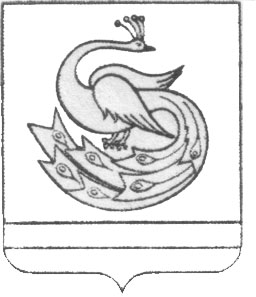 АДМИНИСТРАЦИЯ ПЛАСТОВСКОГО МУНИЦИПАЛЬНОГО РАЙОНАЧелябинской областиул. Октябрьская, . Пласт, Челябинская область, Российская Федерация, 457020тел.(35160) 2-15-32, факс 2-14-39 e-mail: plastrayon@yandex.ru,ИНН 7416001744  КПП 742401001ОГРН 1027401029138  ОКПО 01694861На  №  __________от «____»________2020 г.№__________ от «___»__________2020 г.ГордиенкоА.В., Сырцев В.В., ПестряковА.Н., Шамсутдинов Х.З., Парфиненко И.А., Трубаева Л.В.,  Фролов  А.С.,  Кондрашкина М.В.,   Токарев Ф.В.,  Бергер Р.В., Филиппов С.Н., Дроздов А.А., Томин А.В., Кнутарев Р.Ю., Шишкин В.И., Карамутдинов Г.А., Циколенко А.П.,  Федорцова С.А., Щепетнов П.А., Федоров А.Б.